Federation of Indian Petroleum IndustryOIL & GAS INDUSTRY AWARDS 2023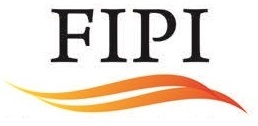 Entry FormOil & Gas Exploration – Company of the YearName of the Organization: ____________________Closing date for submission:15th February, 2024Website: www.fipi.org.inEligibility Criteria&ChecklistThe award is open to Corporates who are engaged in any phase of Exploration of Oil & Gas in India as an Operator. Corporates are requested to furnish information in relation to interest where they have operatorship/controlling interest in India only.FIPI will consider entries from E&P companies and E&P divisions of integrated companies.Please apply a tick mark (√) against the box whichever is applicable.Presence in India as an Operator Information provided only for blocks in India where the company has operatorship/controlling interestPlease carefully read the Terms and Conditions of the FIPI Awards Scheme, https://www.fipi.org.in/Upload/Awards_TermsConditions.pdfQuestionnaireQuantitative InformationThe award will be evaluated based on the following parameters (For definition of terms used in parameters, please refer SPE guidelines wherever available):Please provide information related to company’s participating interest.List of Attachments (Optional), if anyName of Company:Mailing Address: Details of approving authority:Note: Approving authority should not be below the rank of Head of the department/Regional head/Director/CEO.Name:Title: Phone number: E-mail address: Signature:Name and contact details of the official to be contacted in case of any query with regard to the applicationPlease specify name and designation of the person(s) who will be accepting the award if the applicant is chosen as the winner:Please provide a brief write up on your company profile and the activities it undertook with specific reference to Exploration operations during the year 2022-23. Write up by applicant (not more than 300 words)Please mention the justification for applying for this award along with key achievements during the year 2022-23. Write up by applicant (Not more than 300 words)Sr. No.Evaluation ParameterResponse1Increase in Oil & Gas reserves (in %)1.12P Oil reserve accretion per 100 sq. km of operated acreage 1.1.1in year 2022-231.1.2In year 2021-221.22P OEG reserves accretion per 100 sq. km of operated acreage1.2.1in year 2022-231.2.2In year 2021-222Finding cost per BOE2.1Finding cost ($/BOE) (Average of last 3 years): Cost of Oil and Gas reserves added via exploration drilling activities, exclusive of land acquisition cost: (total cost incurred ($)/ reserves added (oil + oil eq. gas reserves)2.1.1Finding cost 2020-212.1.2Finding cost 2021-222.1.3Finding cost 2022-233Exploration Success Rate ( in %)3.1Success ratio of exploration wells with respect to the number of exploration wells drilled in year 2022-234Reserves added in the ML and PEL areas of producing basins thru reassessment, EOR, workover etc. (in MMT)4.1in year 2022-235Number of PEL blocks under active exploration in the Frontier Basins. (in Nos)5.1in year 2022-236Increase in new prospects/leads added through 3D/2D seismic (in %)6.1Number of new prospects/leads identified for drilling per 100 sq km of 2D/3D seismic acquired6.1.1in year 2022-236.1.2in year 2021-22S. NoDescription12345